Login in Name: Your Google account 	e.g. r2011011@blmcss.edu.hkPassword: lmc + your birth date			e.g. lmc19780901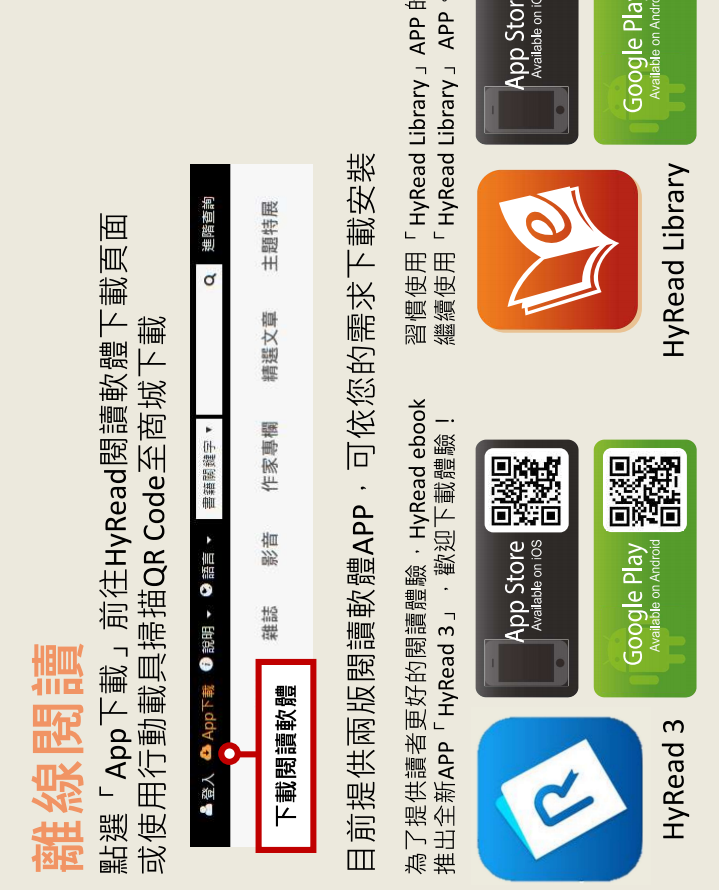 